О  назначении   публичных  слушаний  по  проекту Правил землепользования и застройки с. Узытамак, с.Салихово,с.Уразбахты, с.Илькашево, с.санатория «Алкино» д.Бахчи,д.Богомоловка, д.Бочкаревка, д.Заводянка, д.Санжаровка,  д.Новомихайловка, д.Алкино, д.Шапаровка, д. Ключаревосельского поселения Алкинский  сельсовет муниципальногорайона Чишминский район Республики Башкортостан     В соответствии с пунктом 3 части 3 статьи 28 Федерального закона «Об общих принципах организации местного самоуправления в Российской Федерации», руководствуясь статьями Градостроительного кодекса Российской Федерации, Уставом сельского поселения Алкинский  сельсовет  муниципального района Чишминский  район Республики Башкортостан, решением Совета  сельского  поселения Алкинский сельсовет  от 06.02.2012 года № 9 «О порядке проведения публичных слушаний в сфере градостроительной деятельности на территории сельского поселения Алкинский сельсовет муниципального  района  Чишминский район  Республики Башкортостан», Совет сельского поселения Алкинский сельсовет муниципального района Чишминский район   р е ш и л :1. Назначить проведение публичных слушаний по проекту Правил землепользования и застройки с.Узытамак, с.Салихово, с.Уразбахты, с.Илькашево, с.санатория «Алкино», д.Бахчи, д.Богомоловка, д.Бочкаревка, д.Заводянка, д.Санжаровка,  д.Новомихайловка, д.Алкино, д.Шапаровка,      д. Ключарево   сельского поселения Алкинский  сельсовет муниципального района Чишминский район Республики Башкортостан на 16 часов 08 октября 2014 года в здании сельского Дома культуры с. Уразбахты по адресу: Чишминский район, с. Уразбахты, ул. Пионерская, 1. 2. Назначить комиссию по организации и проведению публичных слушаний по проекту Правил землепользования и застройки с. Узытамак, с.Салихово, с.Уразбахты, с.Илькашево, с.санатория «Алкино», д.Бахчи, д.Богомоловка, д.Бочкаревка, д.Заводянка, д.Санжаровка, д.Новомихайловка, д.Алкино, д.Шапаровка, д. Ключарево сельского поселения Алкинский  сельсовет муниципального района Чишминский район Республики Башкортостан в составе согласно приложению к настоящему решению.3. Обнародовать проект Правил землепользования и застройки с.Узытамак, с.Салихово, с.Уразбахты, с.Илькашево, с.санатория «Алкино», д.Бахчи, д.Богомоловка, д.Бочкаревка, д.Заводянка, д.Санжаровка,  д.Новомихайловка, д.Алкино, д.Шапаровка, д. Ключарево сельского поселения Алкинский  сельсовет муниципального района Чишминский район Республики Башкортостан путем выставления в здании Администрации сельского поселения Алкинский сельсовет по адресу: Чишминский район, с.Узытамак,  ул. Центральная, д.100 и размещения на официальном сайте Администрации сельского поселения Алкинский сельсовет муниципального района Чишминский район Республики Башкортостан в сети Интернет.4. Установить, что письменные предложения жителей сельского поселения Алкинский сельсовет и заинтересованных лиц по вопросу, указанному в пункте 1 настоящего решения, принимаются в Администрации сельского  поселения Алкинский  сельсовет  муниципального  района Чишминский  район Республики Башкортостан  по адресу: Республика Башкортостан, Чишминский  район,  с.Узытамак, ул. Центральная  д. 100,   ежедневно с 9.00 – 13.00 и с 14.00 – 18.00 часов (кроме выходных и праздничных дней) в течение 30 дней со дня опубликования информационного сообщения о назначении публичных слушаний, по форме, установленной п.п. 2.2.5 решения Совета  сельского  поселения Алкинский сельсовет  от  06.02.2012 года № 9.5. Заключение о результатах публичных слушаний по проекту Правил землепользования и застройки с. Узытамак, с.Салихово, с.Уразбахты, с.Илькашево, с.санатория «Алкино», д.Бахчи, д.Богомоловка, д.Бочкаревка, д.Заводянка, д.Санжаровка,  д.Новомихайловка, д.Алкино, д.Шапаровка,                д. Ключарево   сельского поселения Алкинский  сельсовет муниципального района Чишминский район Республики Башкортостан направить на опубликование в порядке, установленном для официального опубликования муниципальных правовых актов, в течение 5 дней со дня проведения публичных слушаний.      7. Обнародовать  настоящее решение в здании Администрации сельского поселения Алкинский  сельсовет муниципального района  Чишминский  район   Республики Башкортостан  по  адресу: с.Узытамак, ул.Центральная, 100, также разместить на официальном сайте Администрации сельского   поселения Алкинский  сельсовет муниципального района Чишминский район в сети Интернет.         8. Настоящее решение вступает  в силу со дня официального опубликования информационного сообщения о проведении публичных слушаний по проекту Правил землепользования и застройки с.Узытамак, с.Салихово, с.Уразбахты, с.Илькашево, с.санатория «Алкино», д.Бахчи, д.Богомоловка, д.Бочкаревка, д.Заводянка, д.Санжаровка, д.Новомихайловка, д.Алкино, д.Шапаровка,  д. Ключарево сельского поселения Алкинский  сельсовет муниципального района Чишминский район Республики Башкортостан.Глава сельского поселения  Алкинский   сельсоветмуниципального района Чишминский район   Республики Башкортостан            __________________             Д.З.БикташеваПриложение к решению Совета сельского  поселения Алкинский сельсовет муниципального  района   Чишминский район Республики   Башкортостан от «08» августа  2014 года  № 22                                                    СОСТАВ КОМИССИИПО ОРГАНИЗАЦИИ И ПРОВЕДЕНИЮ ПУБЛИЧНЫХ СЛУШАНИЙпо проекту Правил землепользования и застройки с. Узытамак, с.Салихово, с.Уразбахты, с.Илькашево, с.санатория «Алкино», д.Бахчи, д.Богомоловка, д.Бочкаревка, д.Заводянка, д.Санжаровка,  д.Новомихайловка, д.Алкино, д.Шапаровка, д. Ключарево   сельского поселения Алкинский  сельсовет муниципального района Чишминский район Республики БашкортостанБашҡортостан РеспубликаҺыШишмӘ  районы муниципаль районыныҢАлкин ауыл СОВЕТЫ     ауыл БИЛӘМӘҺЕ СОВЕТЫ,Узытамак ауылы, Үзәк урамы,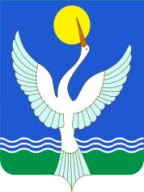 Республика Башкортостан СОВЕТСЕЛЬСКОГО ПОСЕЛЕНИЯ  алкинский сельсоветМУНИЦИПАЛЬНОГО РАЙОНАЧишминскИЙ район452154, с.Узытамак,  ул. Центральная, 100                   КАРАР                                                                        РЕШЕНИЕ                   КАРАР                                                                        РЕШЕНИЕ                   КАРАР                                                                        РЕШЕНИЕ                   КАРАР                                                                        РЕШЕНИЕ         «08» август 2014 й.                             №  22        « 08» августа 2014г.         «08» август 2014 й.                             №  22        « 08» августа 2014г.         «08» август 2014 й.                             №  22        « 08» августа 2014г.         «08» август 2014 й.                             №  22        « 08» августа 2014г.Лысенко   В.П..       -депутат  Совета  сельского  поселения                                       Алкинский сельсовет, председатель комиссии;Шарипова  Э.Р.Члены  комиссии:        -депутат Совета    сельского   поселения          Алкинский  сельсовет,  секретарь комиссииЗайнуллин И.Р.        - главный архитектор Администрации                                                 муниципального района Чишминский  район         (по согласованию); Минибаева А.А.   Хаирнасов И.Х.                       - депутат Совета    сельского   поселения           Алкинский  сельсовет;         -депутат Совета    сельского   поселения            Алкинский  сельсовет;  